Воинское захоронение в деревне Яковлева Горка (1941-1944 г.) Братская могила, 7 х 13 м, ограда металлическая со столбиками. Гранитный обелиск, высотой 2,5 м., и бетонный обелиск, с надписями: 1. "Вечная слава советским воинам, павшим в боях при освобождении земли Новгородской 1941-1945г.", 2. Слава героям, павшим в боях за нашу Родину». Дата установки: 1963 год. Количество погребенных – 501 человек. 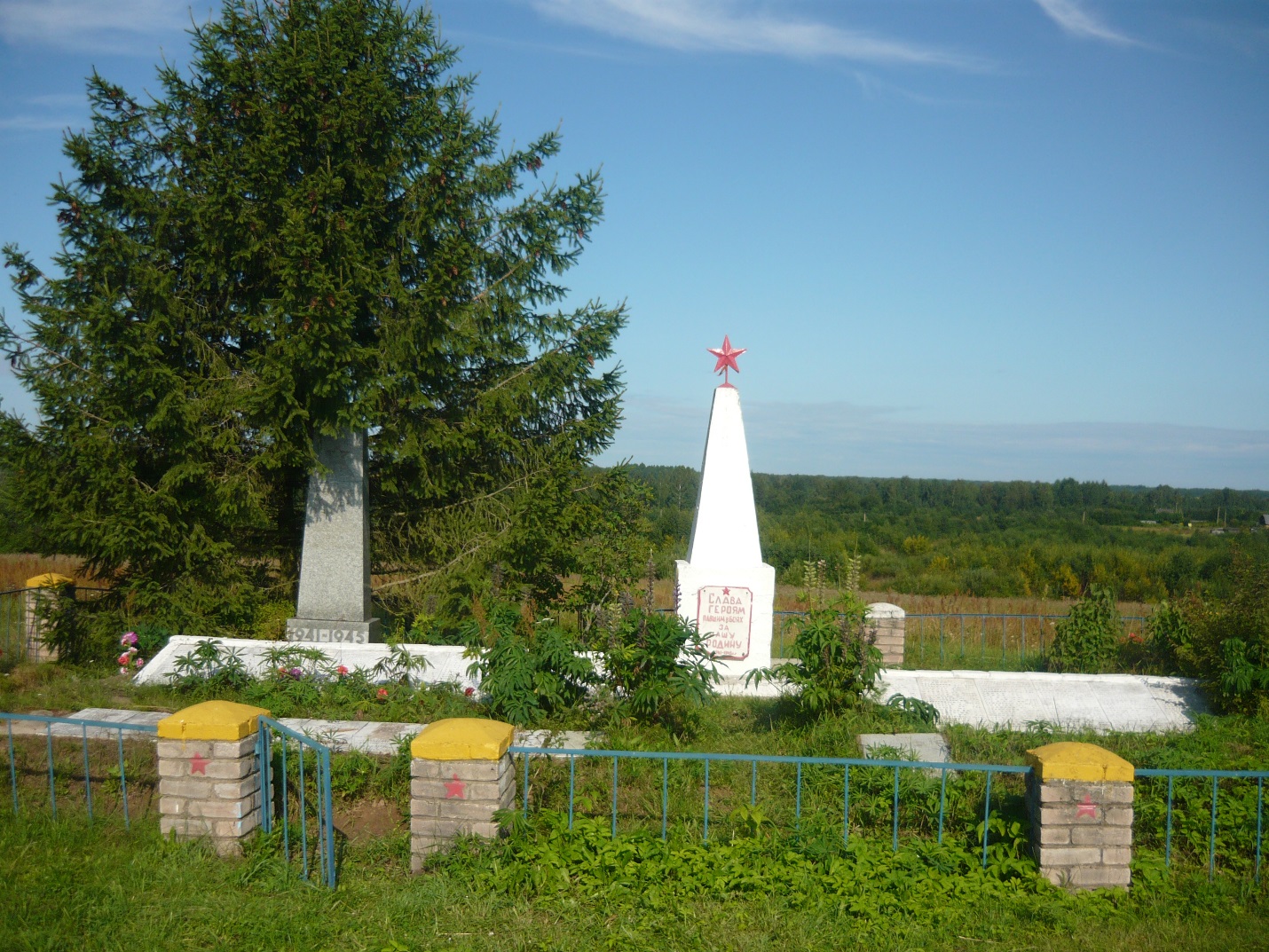 